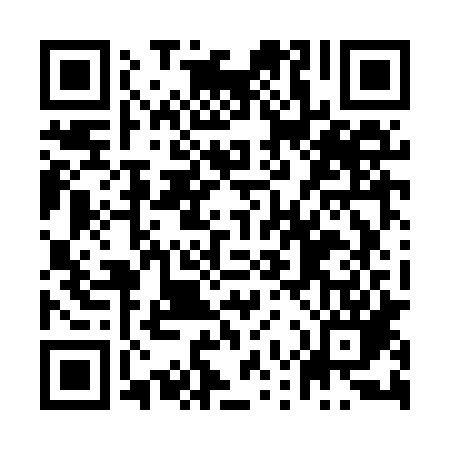 Prayer times for Michalow-Reginow, PolandMon 1 Apr 2024 - Tue 30 Apr 2024High Latitude Method: Angle Based RulePrayer Calculation Method: Muslim World LeagueAsar Calculation Method: HanafiPrayer times provided by https://www.salahtimes.comDateDayFajrSunriseDhuhrAsrMaghribIsha1Mon4:086:1012:405:077:119:052Tue4:056:0712:405:087:139:083Wed4:026:0512:395:097:149:104Thu3:596:0312:395:107:169:125Fri3:566:0012:395:127:189:156Sat3:535:5812:385:137:209:177Sun3:505:5612:385:147:219:198Mon3:475:5412:385:157:239:229Tue3:445:5112:385:177:259:2410Wed3:415:4912:375:187:279:2711Thu3:385:4712:375:197:289:2912Fri3:345:4512:375:207:309:3213Sat3:315:4212:375:217:329:3514Sun3:285:4012:365:227:349:3715Mon3:255:3812:365:247:359:4016Tue3:215:3612:365:257:379:4217Wed3:185:3312:365:267:399:4518Thu3:155:3112:355:277:419:4819Fri3:115:2912:355:287:429:5120Sat3:085:2712:355:297:449:5421Sun3:045:2512:355:317:469:5722Mon3:015:2312:355:327:479:5923Tue2:575:2112:345:337:4910:0224Wed2:545:1812:345:347:5110:0525Thu2:505:1612:345:357:5310:0826Fri2:475:1412:345:367:5410:1227Sat2:435:1212:345:377:5610:1528Sun2:395:1012:345:387:5810:1829Mon2:355:0812:335:398:0010:2130Tue2:315:0612:335:408:0110:25